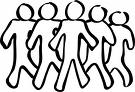 (Participant Guide)Ice Breaker							Notes:Write down two true things about yourself and one lie.  After you are done, you will share you three statements with the group.  They willguess which statement is your lie.The goal is to: a) Convince others that your lie is truthb) Correctly guess other participant's lies										    Two Truths:____________________________________________________________________________________________________________________________________________________________________________________________________________       One Lie:______________________________________________________________________________________________________                                                     Activity One   You and your companions have just survived the crash of a small plane.  Both the pilot and co-pilot were killed in the crash.  It is mid-January , and you are in Northern Canada.  The daily temperature is 25 below zero, and the night time temperature is 40 below zero.  There is snow on the ground, and the countryside is wooded with several creeks crossing the area.  The nearest town is 20 miles away.  You are all dressed in city clothes appropriate for a business meeting.  Your task as a group is to list the above 12 items in order of importance for your survival.  You MUST come to agreement as a group.  Your group of survivors managed to salvage the following items:A ball of steel wool						_______
A small ax							_______
A loaded .45-caliber pistol					_______	
Can of Crisco shortening					_______	
Newspapers (one per person)				_______
Cigarette lighter (without fluid)				_______		
Extra shirt and pants for each survivor			_______
20 x 20 ft. piece of heavy-duty canvas			_______
A sectional air map made of plastic			_______
One quart of 100-proof whiskey				_______
A compass							_______
Family-size chocolate bars (one per person)		_______